Ut i det blå 27/4 Det var 55 förväntansfulla resenärer som deltog i vår resa ut i det blå där bussföraren bestämmer resmålet. Enligt bilderna var det en lyckad dag.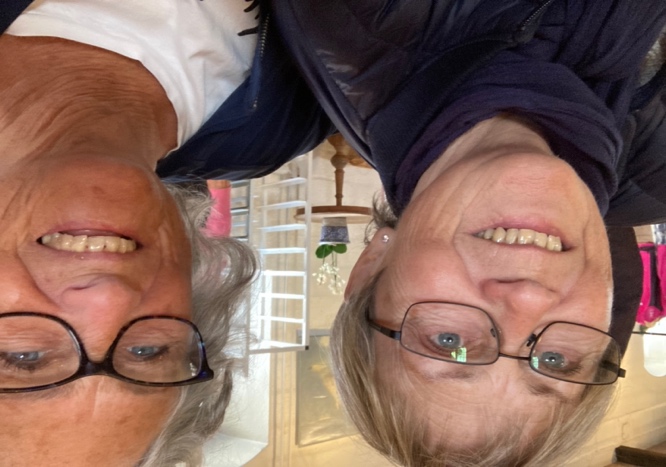 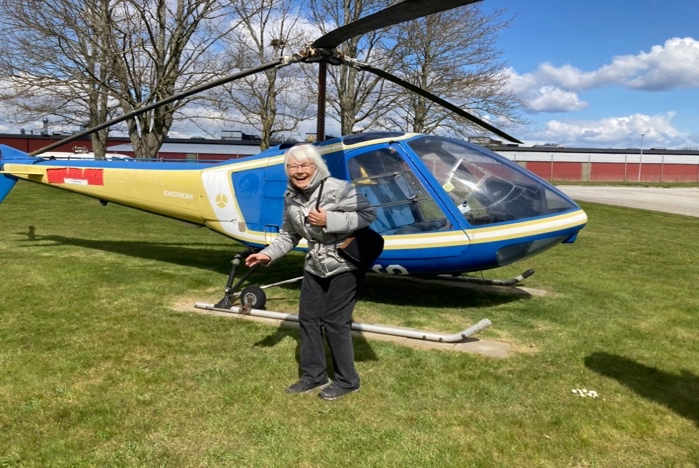 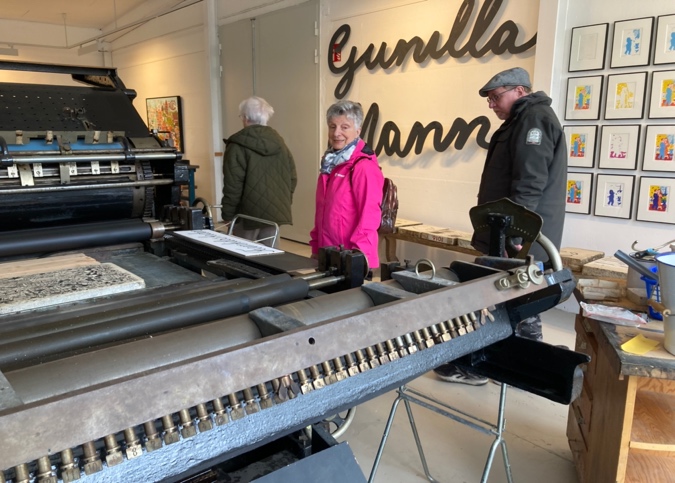 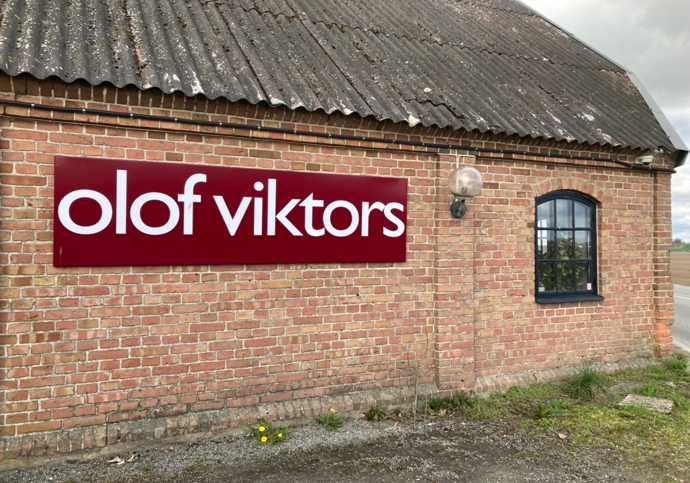 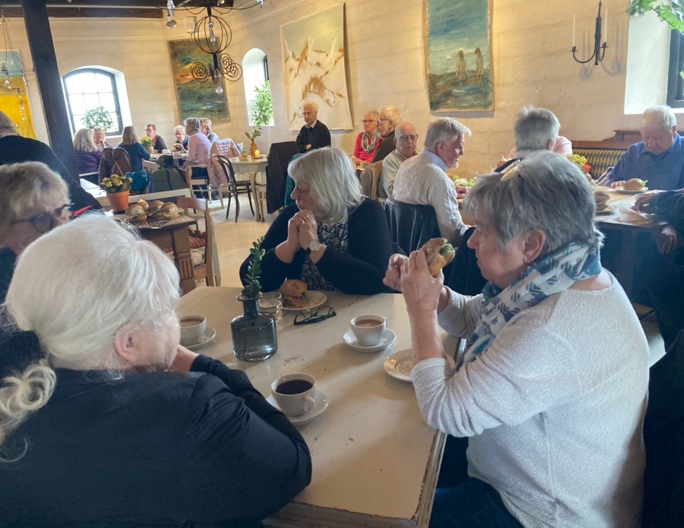 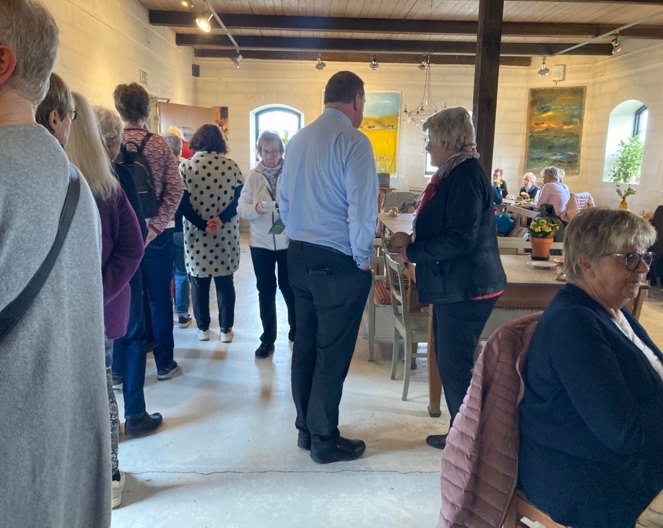 